Портфолио студента________________________________Ф.И.О. Специальность _____________________________________________ Общие данные.Фамилия, имя, отчество Дата рождения Год  поступления Год окончания Контактный телефон E-mail Раздел  1. Уровень профессиональных знаний.Комментарий.Отражается  уровень профессиональных знаний студента, реализуемый в различных направлениях деятельности, таких как участие в студенческих конференциях, ведение научно-исследовательской работы, участие в работе кружков, самообразование. Фиксируются материалы, отражающие деятельность по обобщению и распространению профессиональных знаний, в виде участия в научных конференциях и создания публикаций, творческих отчетов, рефератов, докладов и т.д. При наличии публикаций фиксируется название публикации и прилагаются: титульный лист печатного издания, страница «содержание» сборника, в котором помещена публикация, текст публикации, интернет-адрес, сертификат.Раздел  2. Уровень профессиональных умений.Комментарий.Фиксируются материалы, отражающие деятельность студента, в виде участия в профессиональных конкурсах.Раздел  3. Уровень профессиональных навыков.Комментарий.Фиксируются показатели реализации профессиональных знаний и умений в процессе прохождения учебной и производственной  практики. Раздел  4. Участие во внеучебной деятельности колледжа.Комментарий.Участие в воспитательной и культурно-досуговой деятельности колледжа, к которой относятся следующие формы: подготовка и участие в фестивалях, общеколледжных мероприятиях, акциях милосердия, конкурсах, смотрах, спортивных соревнованиях, выставках;  участие  в Днях открытых дверей и другой профориентационной работе; разработка сценариев мероприятий (возможно предоставление текстов и других материалов по проведенным мероприятиям); творческие работы, и т.д. Раздел 5. Отзывы о качестве реализации деятельности студента и ее результатах.Комментарий.В данном разделе могут быть представлены отзывы руководителей практик, характеристики и т.д.Раздел 6. Поощрения.Раздел  7.  Документы.Комментарий.Помещаются все имеющиеся у студента сертифицированные документы, подтверждающие его индивидуальные достижения (копии документов, подтверждающих обучение студента по программам дополнительного образования).Требования  к портфолио студентаВедение портфолио осуществляется самим студентом в печатном виде (папка-накопитель с файлами). Каждый отдельный материал, включенный в портфолио, датируется. Фиксация результатов деятельности осуществляется систематически.  В портфолио могут быть включены фотографии, отражающие деятельность студента (не более 15). Защита портфолио включена в квалификационные экзамены по профессиональным модулям.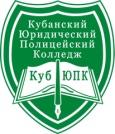 ЧАСТНОЕ ПРОФЕССИОНАЛЬНОЕ ОБРАЗОВАТЕЛЬНОЕ УЧРЕЖДЕНИЕ«КУБАНСКИЙ   ЮРИДИЧЕСКИЙ   ПОЛИЦЕЙСКИЙ   КОЛЛЕДЖ»Обобщение и распространение профессиональных знаний. Участие в профессиональных конференцияхОбобщение и распространение профессиональных знаний. Участие в профессиональных конференцияхОбобщение и распространение профессиональных знаний. Участие в профессиональных конференцияхОбобщение и распространение профессиональных знаний. Участие в профессиональных конференцияхОбобщение и распространение профессиональных знаний. Участие в профессиональных конференциях№Название конференций (семинаров и т.д.)Уровень (образовательного учреждения, муниципальный, региональный, международный)Форма участияДата проведенияУчастие в научно-исследовательской работеУчастие в научно-исследовательской работеУчастие в научно-исследовательской работеУчастие в научно-исследовательской работе№Тема курсовой и выпускной квалификационной  работыСроки работыОценкаУчастие в работе кружка (студенческого научного общества)Участие в работе кружка (студенческого научного общества)Участие в работе кружка (студенческого научного общества)Участие в работе кружка (студенческого научного общества)№Название  кружка (студии)Тема работыДатаСамообразованиеСамообразованиеСамообразованиеСамообразование№Название индивидуальной программы самообразования (курсы, посещение профессиональных выставок, форумов и т.д.)Дата РезультатыУчастие в профессиональных конкурсахУчастие в профессиональных конкурсахУчастие в профессиональных конкурсахУчастие в профессиональных конкурсахУчастие в профессиональных конкурсахУчастие в профессиональных конкурсах№НазваниеДисциплина / профессиональный модульДатаФорма участияРезультат№База  практики Сроки прохожденияРезультат№Вид внеучебной деятельности (название мероприятия)Форма участияДатаРезультат№Форма поощрения (премии, благодарности)Основание поощрения№ и дата приказа№Название документаСодержание (за какие достижения выдан, о чем свидетельствует документ)Кем выданКогда выдан